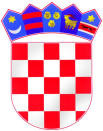 REPUBLIKA HRVATSKAZAGREBAČKA ŽUPANIJAOSNOVNA ŠKOLADRAGUTINA DOMJANIĆASVETI IVAN ZELINAI.Gundulića 2,10380 Sveti Ivan ZelinaTel.fax: 01/206 918,tel:01/2061 109e-mail: osnovna.skola.zelina@zg.t-com.hrKlasa: 112-01/21-01/17Ur.broj: 238/30-31-21-01-2Sveti Ivan Zelina, 11. 10. 2021.Predmet: Poziv na vrednovanje kandidata za radno mjesto spremača/ice, daje seU utorak 19. listopada 2021. u 15:00 sati u prostorijama OŠ Dragutina Domjanića, Sveti Ivan Zelina, obavit će se razgovor sa slijedećim kandidatima koji su ispunili uvjete na natječaju za radno mjesto spremača/ice, nepuno, neodređeno radno vrijeme:LJILJANA POGORELČNIKNIKOLINA GLATKIMLADENKA ŠKRLECNADA KEČAMILICA SADARIĆSLAĐANA ŠMITLEHNERVALENTINA GAJSKIIVANAKA ŠUŠILJNJAKIVONA BIŠKUPSadržaj vrednovanja uključuje:Kućni red Osnovne škole Dragutina Domjanića  http://www.os-ddomjanic-zelina.skole.hr/ (nalazi se na naslovnici, na desnoj strani izbornika)Pravilnik o radu OŠ Dragutina Domjanića http://www.os-ddomjanic-zelina.skole.hr/  (nalazi se na naslovnici, na lijevoj strani izbornika pod rubrikom Zakoni i pravilnici)Povjerenstvo ima 4 člana. Provjera kompetencija kandidata za odgovarajuće radno mjesto sastoji se od provjere kandidata putem razgovora s kandidatom (intervjua).Povjerenstvo u razgovoru s kandidatom utvrđuje stručna znanja, sposobnosti, interese, motivaciju kandidata za rad u školi te procjenjuje dodatna znanja i edukacije, dosadašnje radno iskustvo i postignuća. Svaki član Povjerenstva vrednuje rezultat provjere za svakog pojedinog kandidata s liste utvrđenih kandidata koji je pristupio razgovoru i to u bodovima od 0 do 5.Ako kandidat ne pristupi procjeni odnosno testiranju, smatra se da je odustao od prijave na natječaj.Smatra se da je kandidat zadovoljio na razgovoru (intervjuu), ako je ostvario najmanje 51 %  bodova od ukupnog broja bodova svih članova Povjerenstva.  Odluka o odabiru kandidata bit će objavljena na mrežnoj stranici Škole.						Povjerenstvo za provedbu vrednovanja:						      Gordana Čosić, predsjednica povjerenstvaREPUBLIKA HRVATSKAZAGREBAČKA ŽUPANIJAOSNOVNA ŠKOLADRAGUTINA DOMJANIĆASVETI IVAN ZELINAI.Gundulića 2,10380 Sveti Ivan ZelinaTel.fax: 01/206 918,tel:01/2061 109e-mail: osnovna.skola.zelina@zg.t-com.hrKlasa: 112-01/21-01/18Ur.broj: 238/30-31-21-01-2Sveti Ivan Zelina, 11. 10. 2021.Predmet: Poziv na vrednovanje kandidata za radno mjesto spremača/ice, daje seU utorak 19. listopada 2021. u 15:00 sati u prostorijama OŠ Dragutina Domjanića, Sveti Ivan Zelina, obavit će se razgovor sa slijedećim kandidatima koji su ispunili uvjete na natječaju za radno mjesto spremača/ice, nepuno, neodređeno radno vrijeme:PALE MIRJANALJILJANA POGORELČNIKMLADENKA ŠKRLECNIKOLINA GLATKINADA KEČAMILICA SADARIĆSLAĐANA ŠMITLEHNERIVANAKA ŠUŠILJNJAKIVONA BIŠKUPSadržaj vrednovanja uključuje:Kućni red Osnovne škole Dragutina Domjanića  http://www.os-ddomjanic-zelina.skole.hr/ (nalazi se na naslovnici, na desnoj strani izbornika)Pravilnik o radu OŠ Dragutina Domjanića http://www.os-ddomjanic-zelina.skole.hr/  (nalazi se na naslovnici, na lijevoj strani izbornika pod rubrikom Zakoni i pravilnici)Povjerenstvo ima 4 člana. Provjera kompetencija kandidata za odgovarajuće radno mjesto sastoji se od provjere kandidata putem razgovora s kandidatom (intervjua).Povjerenstvo u razgovoru s kandidatom utvrđuje stručna znanja, sposobnosti, interese, motivaciju kandidata za rad u školi te procjenjuje dodatna znanja i edukacije, dosadašnje radno iskustvo i postignuća. Svaki član Povjerenstva vrednuje rezultat provjere za svakog pojedinog kandidata s liste utvrđenih kandidata koji je pristupio razgovoru i to u bodovima od 0 do 5.Ako kandidat ne pristupi procjeni odnosno testiranju, smatra se da je odustao od prijave na natječaj.Smatra se da je kandidat zadovoljio na razgovoru (intervjuu), ako je ostvario najmanje 51 %  bodova od ukupnog broja bodova svih članova Povjerenstva.  Odluka o odabiru kandidata bit će objavljena na mrežnoj stranici Škole.						Povjerenstvo za provedbu vrednovanja:						      Gordana Čosić, predsjednica povjerenstva